METADATA Description for SDMP.FY22.176Tables and FiguresTable 1. Studies included in the primary group with the number of soils, non-control treatments and total number of samples in each study.*Corresponding authors provided additional information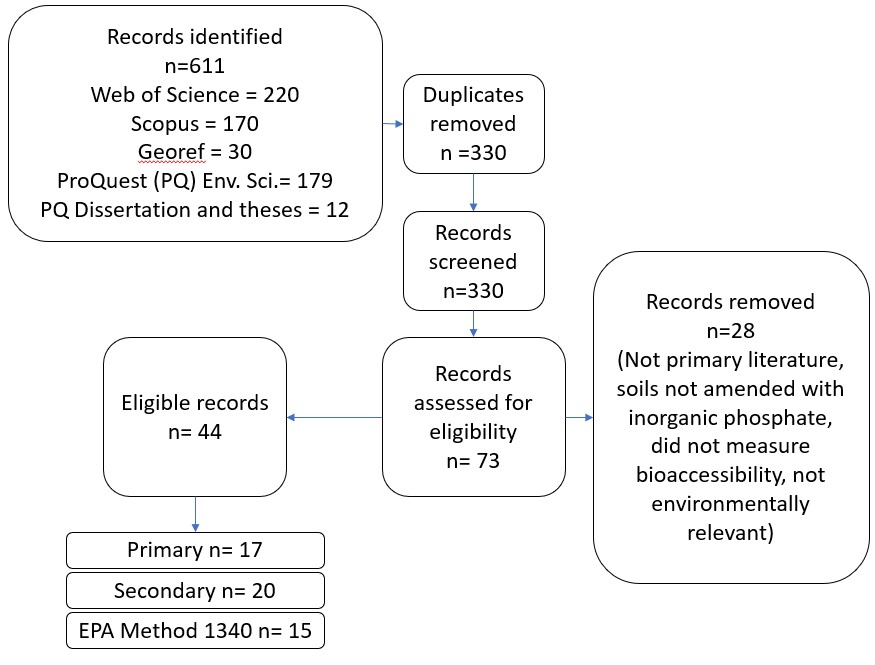 Figure 1. Flowchart of literature search and eligible records in this meta-analysis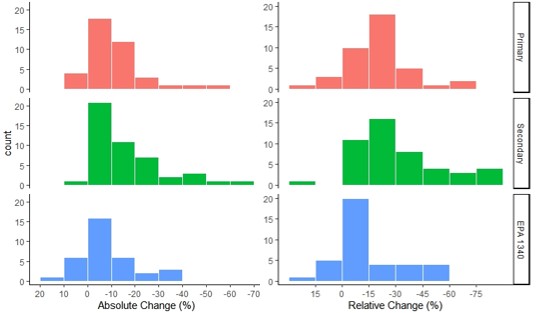 Figure 2. Distribution of A) absolute change in IVBA Pb (%) and B) relative change in IVBA Pb (%) for soils in each analysis group.Table 2. Summary of pooled treatment effect via random effects model for each analysis group. I2 is percentage of difference due real differences, and t is the between study standard deviation. The value of t is in the same units as the treatment effects.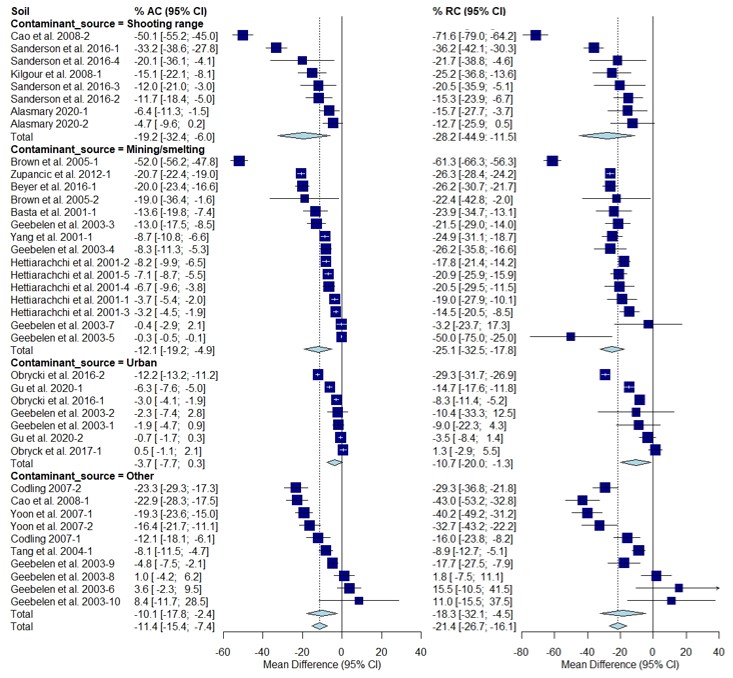 Figure 3.  Fully random effects forest plot for AC and RC grouped by contaminant source. Squares represent the mean difference for a soil and error bars are 95% CI. Diamonds represent the 95% CI of the mean difference between the control and treated soil for each subgroup and the overall treatment effect.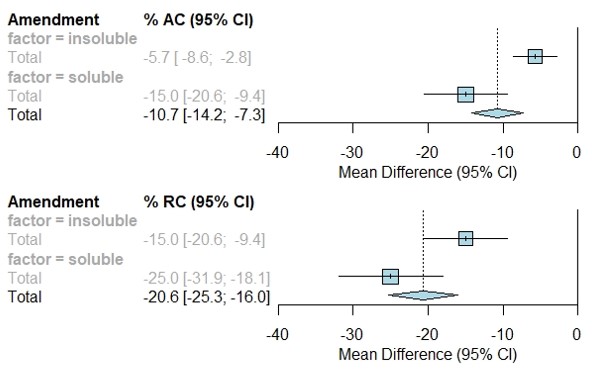 Figure 4. Fully random effects forest plot for AC and RC by amendment type. Squares represent average treatment effect for each subgroup with error bars denoting the 95% CI. Diamonds represent the 95% CI of the overall treatment effects.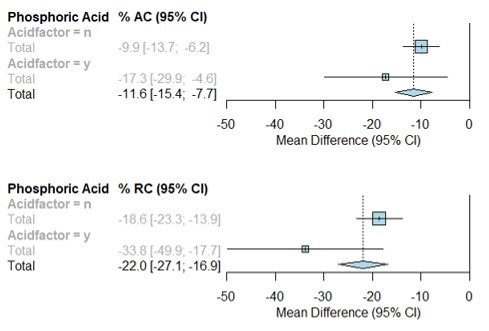 Figure 5. Fully random effects forest plot for AC and RC by acid factor. Squares represent average treatment effect for each subgroup with error bars denoting the 95% CI. Diamonds represent the 95% CI of the overall treatment effects.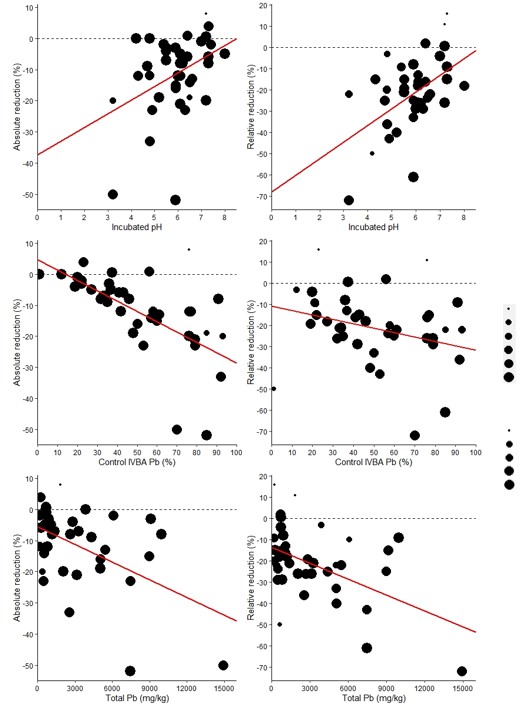 Figure 6. Single linear meta-regression for AC by A) incubated pH,  B) control IVBA Pb, and C) total Pb and RC by D) incubated pH, E) control IVBA Pb, and F) total Pb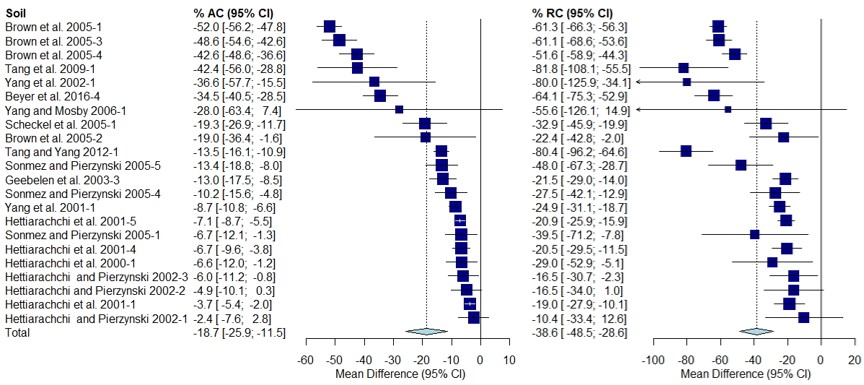 Figure 7.  Random effects forest plot of AC and RC for soils from Jasper County, MO. Squares represent the mean difference for a soil and error bars are 95% CI. Diamonds represent the 95% CI for summary treatment effects.Column fittings for figures and tables -Table 1.- 1.5, Table 2.- 1., Figure 1.- 1, Figure 2.- 2, Figure 3.- 2, Figure 4.- 1, Figure 5.- 1, Figure 6.- 2, Figure 7.- 2Table S1. Summary of references included in each analysis groupReferencesoils treatments samplesBasta et al. (2001)*116Hettiarachchi et al. (2001)*5584Yang et al. (2001)1312Geebelen et al. (2003)10160Tang et al. (2004)1827Brown et al. (2005)*2315Codling (2007)2112Yoon et al. (2007)2536Cao et al. (2008)2324Kilgour et al. (2008)138Zupančič et al. (2012)1621Beyer et al. (2016)1118Obrycki et al. (2016)2284Sanderson et al. (2016)*4236Obrycki et al. (2017)*116Gu et al. (2020)2656Alasmary (2020)21963GroupnAbsolute change Absolute change Absolute change Absolute change Absolute change Relative change Relative change Relative change Relative change Relative change GroupnI2tp-valueAverage95% confidence intervalI2tp-valueAverage95% confidence intervalPrimary4098.6%12.2%<0.05-11.4%[-15.4% ,-7.4%]95.7%15.4%<0.05-21.4%[-26.7% , -16.1%]Secondary3696.7%16.4%<0.05-15.6%[-21.4% ,-9.7%]94.3%22.4%<0.05-32.3%[-40.5%, -24.2%]Secondary (no field studies)2896.9%15.6%<0.05-12.4%[-18.7% , -6.1%]94.7%20.2%<0.05-27.2%[-35.4%, -18.9%]Secondary (only field studies)888.4%15.0%<0.05-28.5%[-41.8%, -15.2%]87.4%22.9%<0.05-53.6%[-74.4%,-32.9%]EPA Method 13402398.6%11.4%<0.05-5.6%[-10.7% ,-0.6%]98.0%17.2%<0.05-8.3%[-16.4%, -0.8%]ReferenceAnalysis groupAlasmary 2020Primary Barth et al. 2005EPA Method 1340Basta et al. 2001Primary Beyer et al. 2016Primary Beyer et al. 2016SecondaryBeyer et al. 2016EPA Method 1340Bosso et al. 2008ExcludedBrown et al. 2005PrimaryBrown et al. 2005Secondary Brown et al. 2007SecondaryCai et al. 2017SecondaryCao et al. 2009Primary Codling 2007Primary Cui et al. 2010SecondaryCui et al. 2017SecondaryGeebelen et al. 2003Primary Gu et al. 2020Primary He et al. 2013SecondaryHettiarachchi and Pierzynski 2002SecondaryHettiarachchi et al. 2000SecondaryHettiarachchi et al. 2001Primary Hettiarachchi et al. 2001SecondaryJuhasz et al. 2016SecondaryJuhasz et al. 2016EPA Method 1340Kastury et al. 2019aEPA Method 1340Kastury et al. 2019bEPA Method 1340Kilgour et al. 2008Primary Li et al. 2017SecondaryLi et al. 2017EPA Method 1340Madrid et al. 2008EPA Method 1340Mele et al. 2015EPA Method 1340Moseley et al. 2008SecondaryMoseley et al. 2008EPA Method 1340Obrycki et al. 2016Primary Obrycki et al. 2016EPA Method 1340Obrycki et al. 2017Primary Park et al. 2011EPA Method 1340Rizwan, et al. 2016EPA Method 1340Sanderson et al. 2016Primary Scheckel et al. 2005SecondaryScheckel et al. 2005EPA Method 1340Schwab et al. 2006EPA Method 1340Seshadri et al. 2017EPA Method 1340Sharma, et al. 2011SecondarySonmez and Pierzynski 2005SecondaryTang and Yang 2012SecondaryTang et al. 2009SecondaryTang et al. 2004Primary Yang and Mosby 2006SecondaryYang et al. 2001Primary Yang et al. 2002SecondaryYoon et al. 2007Primary Zupančič et al. 2012Primary